Válvula Check Piloteada Doble BSP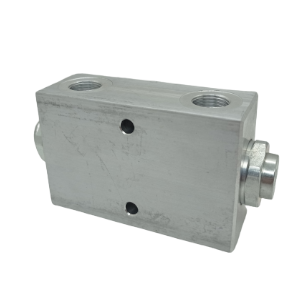 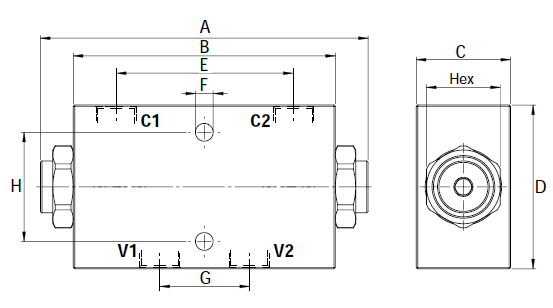 CODIGODESCRIPCIONC1-C2-V1-V2MAX PRESSURE BARABCDEFGHHEXRATED FLOW LPMOFCVCPDLVDL15Valv.Check Pilot.Doble 3/8"BSP 20l/min3/8" BSP260113902550626,532402220OFCVCPDLVDL02Valv.Check Pilot.Doble 3/8"BSP 35l/min3/8" BSP260113963560626,532402235OFCVCPDLVDL25Valv.Check Pilot.Doble 1/2"BSP 35l/min1/2" BSP260113963560626,532402735OFCVCPDLVDL03Valv.Check Pilot.Doble 1/2"BSP 50l/min1/2" BSP2601401103570698,534403060OFCVCPDLVDL04Valv.Check Pilot.Doble 3/4"BSP 100l/min3/4" BSP26020016550901058,5506041100